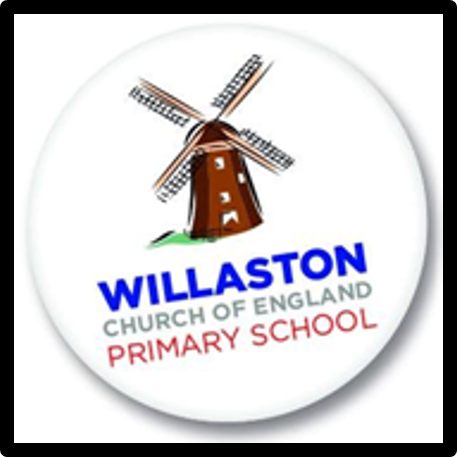 Remote education provision: information for parents This information is intended to provide clarity and transparency to pupils and parents or carers about what to expect from remote education where national or local restrictions require entire cohorts (or bubbles) to remain at home. For details of what to expect where individual pupils are self-isolating, please see the final section of this page.The remote curriculum: what is taught to pupils at homeA pupil’s first day or two of being educated remotely might look different from our standard approach, while we take all necessary actions to prepare for a longer period of remote teaching.What should my child expect from immediate remote education in the first day or two of pupils being sent home?Work will be set on our online platform, Seesaw reflecting the requirements of the National Curriculum. Children will receive feedback from their teacher providing encouragement, support and next steps in their learning. Children also have access to Times Table Rock Stars, Bug Club and Spelling Shed to support their learning.Following the first few days of remote education, will my child be taught broadly the same curriculum as they would if they were in school?We teach the same curriculum remotely as we do in school wherever possible and where appropriate. However, we have needed to make some adaptations to activities in some subjects. Particularly where activities require specific resources that families are unlikely to have access to at home, so we have made adaptations.Remote teaching and study time each dayHow long can I expect work set by the school to take my child each day?We expect that remote education (including remote teaching and independent work) will take pupils broadly the following number of hours each day:We are however mindful that parents and carers have additional pressures of possibly having to care for extended family members and their own work commitments alongside supporting home learning, so we aim to be as helpful and supportive as possible. We try not to place too much undue pressure on parents through any unrealistic expectations.Accessing remote educationHow will my child access any online remote education you are providing?On-line learning is delivered using Seesaw. We provide live sessions for children using Zoom. Children have access to Times Table Rock Stars, Bug Club (which provides reading books leveled in line with phonic phase) and Spelling Shed.If my child does not have digital or online access at home, how will you support them to access remote education?We recognise that some pupils may not have suitable online access at home. Parents/carers should contact Mrs Taylor, School Business Manager on admin@willastonce.cheshire.sch.uk if they need support with digital devices or internet access. We will provide printed work in exceptional cases if necessary.How will my child be taught remotely?We use a combination of the following approaches to teach pupils remotely:teaching activities set on Seesawlive teaching (online sessions)recorded teaching (e.g. Oak National Academy lessons, video/audio recordings made by teachers)printed resources (only in exceptional cases)commercially available websites supporting the teaching of specific subjects or areas, including video clips or sequenceslong-term project work and/or internet research activities (as per the schools full opening guidance)Engagement and feedbackWhat are your expectations for my child’s engagement and the support that we as parents and carers should provide at home?pupils are expected to engage with remote education as much as they possibly can and to try their very bestparents are expected to help and support their child as much as they possibly can. We encourage parents to set routines and to make their child’s home learning fit around their family and work commitments. How will you check whether my child is engaging with their work and how will I be informed if there are concerns?teachers are responding to children’s home learning daily to provide feedback and support. If there is a lack of engagement from a child, teachers will contact parents to offer further support, help and advice.How will you assess my child’s work and progress?Feedback can take many forms and may not always mean extensive written comments for individual children. For example, whole-class feedback or quizzes marked automatically via digital platforms are also valid and effective methods, amongst many others. Our approach to feeding back on pupil work is as follows:individual, daily feedback on pupils’ workclass plenary sessions delivered live over ZoomAdditional support for pupils with particular needsHow will you work with me to help my child who needs additional support from adults at home to access remote education?We recognise that some pupils, for example some pupils with special educational needs and disabilities (SEND), may not be able to access remote education without support from adults at home. We acknowledge the difficulties this may place on families, and we will work with parents and carers to support those pupils in the following ways:additional contact with the SENDCO and Learning Mentor to provide support and resourcesdifferentiated learning activities pitched appropriately to meet the child’s needsRemote education for self-isolating pupilsWhere individual pupils need to self-isolate but the majority of their peer group remains in school, remote education will be provided to reflect the curriculum being taught in the classroom. Work will be set on Seesaw. Live, Zoom sessions will not be offered. This is due to the challenges of teaching pupils both at home and in school.If my child is not in school because they are self-isolating, how will their remote education differ from the approaches described above? Individual pupils self-isolating will continue to be taught a planned and well-sequenced curriculum with meaningful and ambitious work each day in a number of different subjects. We will continue to provide feedback.Key Stage 13 HoursKey Stage 24 Hours